PENGARUH LIKUIDITAS, LEVERAGE, DAN PROFITABILITAS TERHADAP HARGA SAHAM(Pada Industri Barang Konsumsi Sub Sektor Makanan & Minuman di Indeks Saham Syariah Indonesia Periode 2011 – 2014)DRAFT SKRIPSIUntuk memenuhi salah satu syarat sidang skripsi Guna memperoleh gelar Sarjana EkonomiOleh Fadjar Heryawan124010329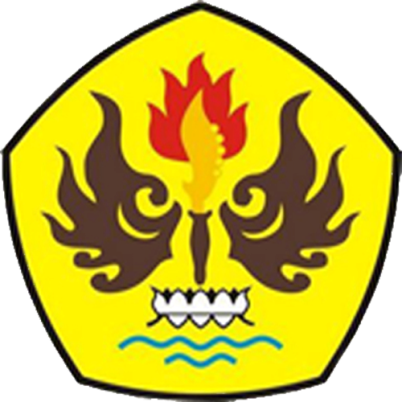 PROGRAM STUDI MANAJEMENFAKULTAS EKONOMIUNIVERSITAS PASUNDANBANDUNG2016